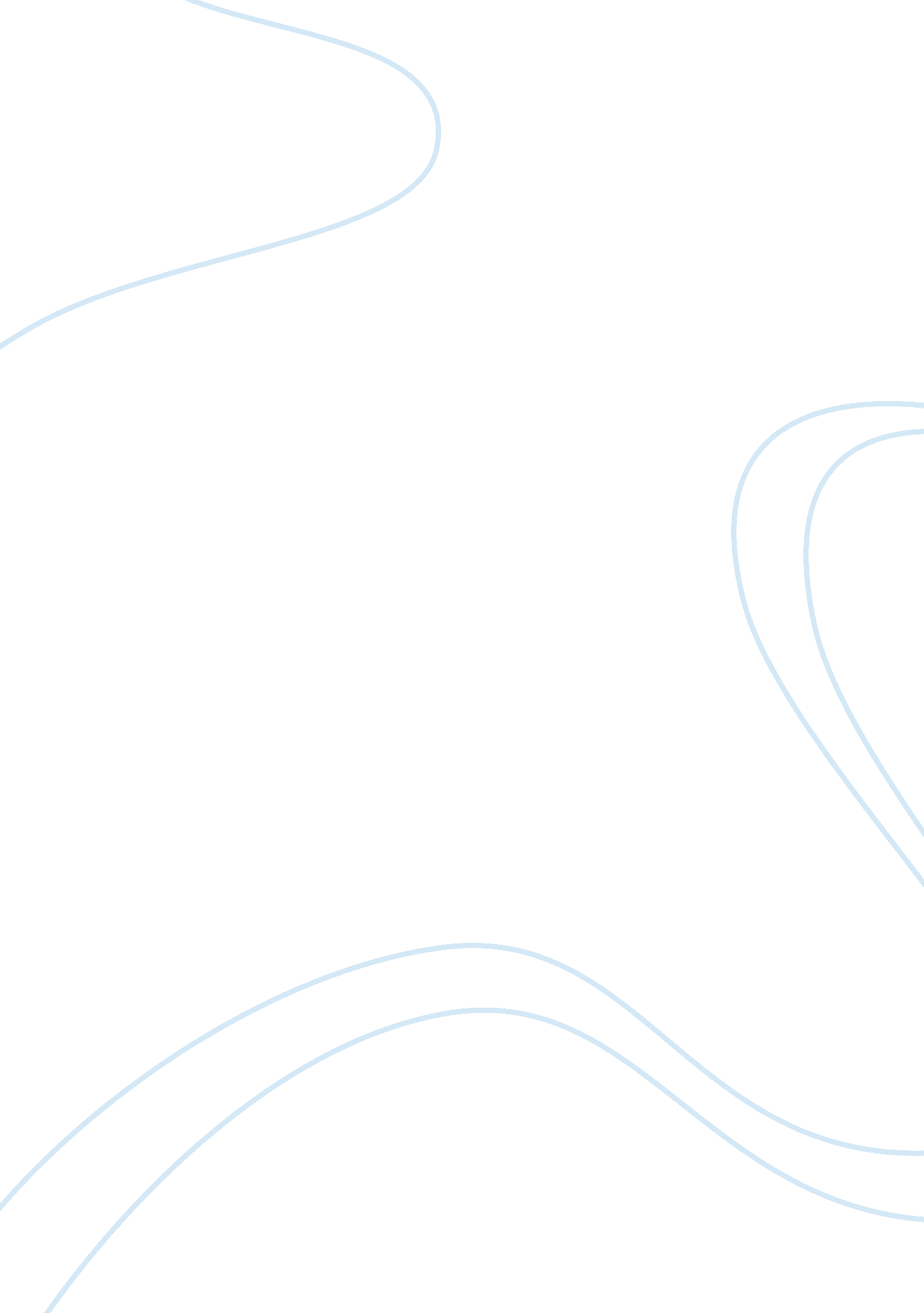 Oncology, hematology, immunologyHealth & Medicine, Nursing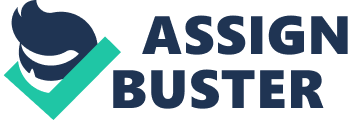 Oncology, Hematology,&Immunology Introduction Acute Myeloid Leukemia (AML) is also referred toas acute myelogenous, is a kind of cancer that attacks the blood cells and is characterized with fast growth of abnormal white blood cells. The abnormal white blood cells accumulate in the bone marrow and prohibit normal blood cells from being produced. This kind of disease is much rare and it affects few adults in the world. The aim of this study is to find out the diagnosis of acute myeloid leukemia, signs and symptoms, care and management of the (AML), (Linnet 68). 
Discussion 
AML results into lack of production of normal white blood cells expose the patient to opportunistic diseases because their immunity goes down. AML is diagnosed by testing blood and bone marrow samples for leukemia cells. When inspecting Susan, it is important to inspect her gums and teeth, because leukemia cells might have infiltrated into the gum tissue causing them to swell (Linnet 85). Further examination on Susan Clare showed her liver and spleen was enlarged, this might be due to the abnormal blood cell that lowers the immunity of the body. 
Patients suffering from terminal aliment are likely to suffer from immunodeficiency thus measures should be taken to reduce this risk. The patient should maintain proper hygiene, stick to medication, eat properly, quite unhealthy behavior such as smoking and targeted therapy, can help reduce the risk of immunodeficiency. Assessment of pulse and respiratory rates involves the observation of sputum and the rate of breathing, (Linnet 75). 
Conclusion 
Susan Clare was suffering from an advanced stage of Acute Myeloid Leukemia. Given that her immune system was destroyed because of the abnormal blood cells she was exposed to opportunistic diseases. Her spleen and her liver enlarged, also she lost weight fast with high fever. 
Work Cited 
Linnet M, S. “ The leukemias: Epidemiologic Aspects”. Oxford University Press, New York. 1985. Print 